TOURNAMENT FACT-SHEET – 2016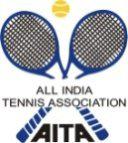 [ALL INDIA TENNIS ASSOCIATION]TOURNAMENT FACT-SHEET – 2016NAME OF THE TOURNAMENTAITA BOYS & GIRLS U-10NAME OF THE STATE ASSOCIATIONHARYANA TENNIS ASSOCIATIONHONY. SECRETARY OF ASSOCIATIONMr.SUMAN KAPURADDRESS OF ASSOCIATIONkapursuman@yahoo.comTOURNAMENT WEEKWEEK: 16TH MAY  2016THE ENTRY IS TO BE SENT BY EMAILMr. AJITH +919821358505Mrs. MALIKA RAGHUVANSHI+919811428852prostar.aita@gmail.comPRO STAR ACADEMYADDRESS OF THE VENUEOPPOSITE  HERITAGE  SCHOOL,ON  C.R.P.F.ADDRESS OF THE VENUECAMP ROAD, GURGAON SEC-61,CAMP ROAD, GURGAON SEC-61,ULLAWAS (Hr.)TOURNAMENT DIRECTORMrs. MALIKA RAGHUVANSHITOURNAMENT REFREEMR.SONU NADARCATEGORY()()N()NS()SSSS())CSCS())TSTS()()()AGE GROUPSAGE GROUPS()()U-10(  )U-12U-12())U-14(()U-16U-16()U-18U-18(    )(    )Men’s()Women’sWomen’sWomen’sWomen’sWomen’sWomen’sWomen’s())NAME OF THE VENUENAME OF THE VENUEPRO STAR ACADEMYPRO STAR ACADEMYPRO STAR ACADEMYADDRESS OF VENUEOPPOSITEHERITAGE  SCHOOL,ON  C.R.P.F.HERITAGE  SCHOOL,ON  C.R.P.F.CAMP ROAD, GURGAON SEC-61,CAMP ROAD, GURGAON SEC-61,CAMP ROAD, GURGAON SEC-61,ULLAWAS (Hr.)ULLAWAS (Hr.)ULLAWAS (Hr.)TELEPHONE+919821358505EMAILprostar.aita@gmail.com+919811428852COURT SURFACECLAYBALLSNO. OF COURTS4FLOODLITYESRULES / REGULATIONSRULES / REGULATIONSRULES / REGULATIONSENTRYEntry can be send by email or phoneEntry can be send by email or phoneEntry can be send by email or phoneEntry can be send by email or phoneEntry can be send by email or phoneEntry can be send by email or phonePlayers born:AGE ELIGIBILITYAfter 1st Jan 2006 are eligible for participation in U/10After 1st Jan 2006 are eligible for participation in U/10After 1st Jan 2006 are eligible for participation in U/10After 1st Jan 2006 are eligible for participation in U/10After 1st Jan 2006 are eligible for participation in U/10After 1st Jan 2004 are eligible for participation in U/12After 1st Jan 2004 are eligible for participation in U/12After 1st Jan 2004 are eligible for participation in U/12After 1st Jan 2004 are eligible for participation in U/12After 1st Jan 2004 are eligible for participation in U/12After 1st Jan 2002 are eligible for participation in U/14After 1st Jan 2002 are eligible for participation in U/14After 1st Jan 2002 are eligible for participation in U/14After 1st Jan 2002 are eligible for participation in U/14After 1st Jan 2002 are eligible for participation in U/14After 1st Jan 2000 are eligible for participation in U/16After 1st Jan 2000 are eligible for participation in U/16After 1st Jan 2000 are eligible for participation in U/16After 1st Jan 2000 are eligible for participation in U/16After 1st Jan 2000 are eligible for participation in U/16ENTRY FEESERIESSINGLES FEEDOUBLES FEETS Boys & GirlsRs. 400/-Rs 400/- pair   N0TEMATCH’S TO BE HELD ON 14TH MAY  2016 TO 16TH MAY 2016.FOR UN-10 NO QUALIFYING ROUND.ALL ENTRIES DIRECTLY IN THE MAIN DRAWSIGN IN 13TH MAY  2016 ON FRIDAY 12-2PMMATCH’S TO BE HELD ON 14TH MAY  2016 TO 16TH MAY 2016.FOR UN-10 NO QUALIFYING ROUND.ALL ENTRIES DIRECTLY IN THE MAIN DRAWSIGN IN 13TH MAY  2016 ON FRIDAY 12-2PMMATCH’S TO BE HELD ON 14TH MAY  2016 TO 16TH MAY 2016.FOR UN-10 NO QUALIFYING ROUND.ALL ENTRIES DIRECTLY IN THE MAIN DRAWSIGN IN 13TH MAY  2016 ON FRIDAY 12-2PMMATCH’S TO BE HELD ON 14TH MAY  2016 TO 16TH MAY 2016.FOR UN-10 NO QUALIFYING ROUND.ALL ENTRIES DIRECTLY IN THE MAIN DRAWSIGN IN 13TH MAY  2016 ON FRIDAY 12-2PMMATCH’S TO BE HELD ON 14TH MAY  2016 TO 16TH MAY 2016.FOR UN-10 NO QUALIFYING ROUND.ALL ENTRIES DIRECTLY IN THE MAIN DRAWSIGN IN 13TH MAY  2016 ON FRIDAY 12-2PM